KATA  PENGANTARAssalamu’alaikum  Warahmatullahi  Wabarakatuh.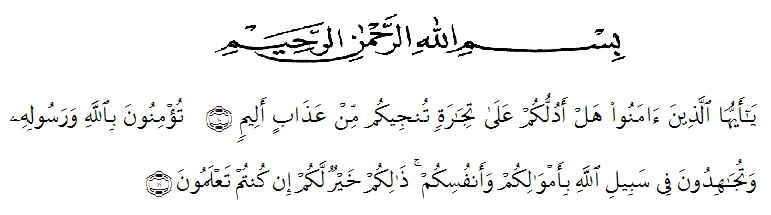 Artinya:  “Wahai  orang-orang  yang  beriman!,  maukah  kamu  aku  tunjukkan  suatu  perniagaan  yang  dapat  menyelamatkanmu  dari  azab  yang  pedih? (10);  (yaitu)  kamu  beriman  kepada  Allah  dan  Rasul-Nya  dan  berjihad  di  jalan  Allah  dengan  harta  dan  jiwamu.  Itulah  yang  lebih  baik  bagimu,  jika  kamu  mengetahui”(11);  (Quran Surat As-Shaff Ayat 10-11).Alhamdulillahirabbil’alamin,  tiada  kata  lain  yang  patut  untuk  penulis  ungkapkan  selain  ucapan  puji  syukur  kepada  Allah  SWT  yang  telah  mencurahkan  kekuatan,  kesehatan,  kemampuan,  rahmat,  dan  karunianya  kepada  penulis,  serta  shalawat  dan  salam  semoga  selalu  tercurahkan  kepada  baginda  Rasulullah  Muhammad  SAW  dan  seluruh  keluarganya  beliau  serta  para  sahabatnya  dan  para  pengikutnya  hingga  akhir  zaman.  Dan  semoga  kita  termasuk  umatnya  yang  akan  dapat  syafaatnya,  karena  Rasulullah  telah  membawa  kita  dari  alam  kegelapan  ke  alam  terang  benderang.Sehingga  detik  ini  penulis  masih  diberikan  kesempatan  untuk  dapat  menyelesaikan  skripsi  tersebut  ini  dengan  baik  dan  tepat  pada  waktunya.  Skripsi  ini  disusun  sebagai  salah  satu  syarat  untuk  menyelesaikan  studi  pendidikan  S-1  Pendidikan  Bahasa  dan  Satra  Indonesia,  dengan  judul  skripsi  “Analisis  Kesalahan  Penggunaan  Bahasa  Indonesia  Pada  Penulisan  Papan  Nama,  Spanduk,  Pamflet  Di  Kecamatan  Medan  Denai”.Dalam  penyelesaian  skripsi  ini,  penulis  juga  mengalami  berbagai  hambatan  maupun  kesulitan  yang  dihadapi.  Namun  berkat  doa  dan  juga  bantuan  dari  berbagai  pihak,  akhirnya  peneliti  dapat  menyelesaikan  skripsi  tersebut  ini.  Pada  kesempatan  ini  penulis  dengan  segala  kerendahan  hati  hendak  menyampaikan  ucapan  beribu-ribu  terimakasih  yang  sebesar-besarnya  kepada  nama-nama  di  bawah  ini:Kepada  kedua  orang  tua  saya  yang  sangat  istimewa  dan  yang  sangat  saya cintai,  yaitu  Bapak  (Rahmad  Abadi  Harahap)  dan  Ibu  (Warna  Nasution)  yang  telah  memberikan  cinta  dan  kasih  sayangnya  tanpa  batas  kepada  saya  dan  dukungan  yang  luar  biasa  yang  telah  kalian  berikan,  tidak  ada  kata  yang  lain  yang  bisa  saya  ucapkan  sebagai  seorang  anak  selain  kata  terimakasih.  Dan  ketiga  adik  tersayang  saya,  yang  telah  memberi  semangat  untuk  saya  yaitu  Habib  Sudana  Harahap,  Khairani  Resty  Harahap,  dan  Ahmad  Armansyah  Harahap.  Ibu  Nirmawan,  S.Pd.,  M.Pd.,  selaku  dosen  pembimbing  yang  telah  banyak  menyediakan  waktu,  memberi  masukan  dan  arahan  kepada    saya  dan  memberi  saya  bimbingan,  serta  motivasi  dan  membantu  saya  mulai  dari  proses  awal  penulisan  hingga  sampai  akhir  dalam  hal  penyelesaian  skripsi  ini.Ibu  Mimi  Rosadi,  S.Pd.,  M.Pd.,  selaku  dosen  penguji I  yang  telah  memberi  masukan  dan  arahan  yang  begitu  baik  kepada  saya.Bapak  Dr.  Syafwan  Hadi  Umry,  M.Hum.,  selaku  dosen  penguji  II  yang  telah  memberi  masukan  dan  arahan  begitu  baik  kepada  saya.Bapak  Dr.  KRT.  Hardi  Mulyono  Surbakti,  S.E.,  MAP.,  selaku  Rektor  Universitas  Muslim  Nusantara  Al-Washliyah  Medan.Bapak  Drs.  Samsul  Bahri,  M.Si.,  selaku  Dekan  Fakultas  Keguruan  dan  Ilmu  Pendidikan  Universitas  Muslim  Nusantara  Al-Washliyah  Medan.Ibu  Dra.  Hj.  Nurjannah,  M.Si.,  selaku  Dekan  I  Fakultas  Keguruan  dan  Ilmu  Pendidikan  Universitas  Muslim  Nusantara  Al-Washliyah  Medan.  Bapak  Saiful  Bahri,  S.Pd.,  M.Pd.,  selaku  Dekan  II  Fakultas  Keguruan  dan  Ilmu  Pendidikan  Universitas  Muslim  Nusantara  Al-Washliyah  Medan.  Bapak  Mhd  Zulkifli  Hasibuhan,  SE.,  M.Si.,  selaku  Dekan  III  Fakultas  Keguruan  dan  Ilmu  Pendidikan  Universitas  Muslim  Nusantara  Al-Washliyah  Medan. Bapak  Abdullah  Hasibuan,  S.Pd.,  M.Pd.,  selaku  Ketua  Program  Studi  Pendidikan  Bahasa  Sastra  Indonesia  Fakultas  Keguruan  dan  Ilmu  Pendidikan  Universitas  Muslim  Nusantara  Al-Washliyah  Medan.Bapak  Rahmat  Kartolo,  S.Pd.,  M.Pd.,  Ph.D.,  selaku  Dosen  Pembimbing  Akademik  yang  telah  memberikan  motivasi  dan  bimbingan  serta  meluangkan  waktu  dalam  penyelesaian  Mata  Kuliah.Kepada  seluruh  Dosen  Program  Studi  Pendidikan  Bahasa  dan  Sastra  Indonesia  yang  sudah  sabar  mendidik  dan  telah  banyak  berjasa  memberikan  ilmunya  kepada  penulis  selama  masa  perkuliahan  dari  semester  awal  hingga  akhir.Kepada  Pegawai,  Staf  Biro,  dan  Tata  Usaha  Fakultas  Keguruan  dan  Ilmu  Pendidikan  Universitas  Muslim  Nusantara  Al-Washliyah  Medan.Teruntuk  abang  sepupu  kandung  saya  Ahmad  Arjun  Nasution  dan  kakak  Masnah  Nasution,  S.Pd.,  M.Pd.,  sebagai  istri  dari  abang  sepupu  kandung  saya  yang  telah  memberikan  dukungan,  motivasi  dan  membantu  saya  dalam  berbagai  kendala  yang  terutamanya  soal  masalah  keuangan.   Kepada  kakak  sepupu  kandung  saya,  Nur  Adriani  Nasution, S.Pd.,  Nuryenni  Afrida  Nasution,  S.Keb.,  Kholida  Hannum  Tanjung,  S.Pd.,  dan  kelurga  besar  Nasution  lainnya  yang  berasal  dari  Muarasoma  yang  telah  memberikan  dukungan,  motivasi,  doa,  dan  semangat  yang  sungguh  sangat  luar  biasa  kepada  penulis  agar  dapat  menyelesaikan  penulisan  skripsi  ini.  Kepada  teman,  sahabat  dan  saudara  terbaik  saya  Aliyah  Jessica  Siswoko,  S.Par.,  Annisa  Nadira,  S.Kep.,  Adetia,  S.Pd.,  Rika  Afriana  Rabiah,  S.Pd.,  Amelia  Endayu  Syahputri  Sinaga,  S.Pd.,  Dwi  Susanti,  S.Pd.,  Anggi  Shavira  Sembiring,  S.Pd.,  Sri  Rezeki,  S.Pd.,  Tri  Wirdah,  S.Pd.,  Putri  Megawati,  S.Pd.,  Riskika  Aidil  Fitri,  S.Pd.,  Nadya  Safira,  S.Pd.,  Ariyani  Hermaiyah,  S.Pd.,  Hani  Hastuti,  S.Pd.,  Novia  Andriani,  S.Pd.,  Cici  Anggraini,  S.Pd.,  Sri  Nanda  Arwita,  S.Pd.,  Nurjummi,  S.Pd.,  Marie  Muhammad,  S.Pd.,  Arfanuddin,  S.Pd.,  dan  kepada  abang  dan  kakak  angkat  saya  Chenderi  Syahputra,  Ilhamdi  Zefry  Syuhada,  S.Pd.,  M.Pd.,  Risdawanti,  S.Pd.,  dan  Maslia  Driyati  Putri,  S.Pd.,  merekalah  yang  selalu  memberi  saya  dorongan  agar  tetap  semangat  dan  berjuang,  kemudian  memberikan  masukan  dan  arahan  serta  solusi  yang  terbaik  setiap  kendala  yang  dihadapi  penulis  hingga  sampai  sekarang  ini.Keluarga  besar  HMP  PBSI  UMN,  yang  telah  menjadi  rumah  kedua  buat  saya,  terimakasih  udah  selalu  mendukung,  memberi  masukan  dan  arahan  kepada  saya  hingga  membuat  saya  jadi  semangat  mengerjakan  dan  menyelesaikan  skripsi  tersebut  ini.  Kepada  seluruh  rekan-rekan  seperjuangan  yang  sekelas  dengan  saya  di  program  studi  Pendidikan  Bahasa  dan  Sastra  Indonesia  pada  stambuk  2017,  khususnya  di  kelas  VIII-A  Pagi  yang  telah  berjuang  bersama-sama  dan  bersemangat  untuk  mengerjakan  dan  menyelesaikan  skripsi  yang  menjadi  salah  satu  syarat  untuk  menyelesaikan  studi  pendidikan  S-1.  Penulis  menyadari  bahwa  dalam  penyajian  skripsi  ini  masih  banyak  terdapat  kekurangan  dan  masih  jauh  dari  kata kesempurnaan,  baik  itu  dari  segi  penulisan,  penyusunan,  pemakaian  kata,  dan  bahkan  dalam  hal  isi  materi  pembahasan.  Hal  ini  semata-mata  karena  keterbatasan  pengetahuan,  kemampuan,  pengalaman,  dan  waktu  yang  dimiliki  penulis  walaupun  penulis  telah  berusaha  menyelesaikan  skripsi  ini  dengan  sebaik  mungkin.  Oleh  karena  itu,  penulis  mengharapkan  saran  dan  kritik  yang  positif  serta  bersifat  membangun  dari  semua  pihak  agar  skripsi  ini  menjadi  lebih  baik,  lebih  sempurna  lagi  dan  berdaya  guna  di  masa  yang  akan  datang,  serta  skripsi  ini  dapat  bermanfaat  bagi  pengembangan  ilmu  pengetahuan  di  bidang  pendidikan.Akhir  kata,  semoga  dari  hasil  penelitian  yang  telah  dilakukan  penulis  dalam  menyelesaikan  skripsinya  ini  dapat  berguna  bagi  para  pembaca  dan  semua  pihak-pihak  lain  yang  berkepentingan. Wssalamu’alaikum  Warahmatullahi  Wabarakatuh.Medan,    Agustus   2022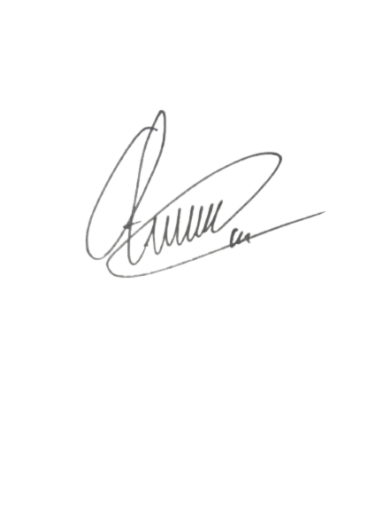 Peneliti,Arif  Rizky  HarahapNPM.  171214045